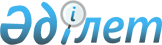 О признании утратившим силу приказа Министра внутренних дел Республики Казахстан от 17 апреля 2015 года № 366 "Об утверждении Правил организации первоначальной подготовки владельцев и пользователей оружия"Приказ Министра внутренних дел Республики Казахстан от 27 июня 2023 года № 514. Зарегистрирован в Министерстве юстиции Республики Казахстан 29 июня 2023 года № 32945
      В соответствии с пунктом 1 статьи 27 Закона Республики Казахстан "О правовых актах" ПРИКАЗЫВАЮ:
      1. Признать утратившими силу приказа Министра внутренних дел Республики Казахстан от 17 апреля 2015 года № 366 "Об утверждении Правил организации первоначальной подготовки владельцев и пользователей оружия" (зарегистрирован в Реестре государственной регистрации нормативных правовых актов за № 11218).
      2. Комитету административной полиции Министерства внутренних дел Республики Казахстан в установленном законодательством порядке обеспечить:
      1) государственную регистрацию настоящего приказа в Министерстве юстиции Республики Казахстан;
      2) размещение настоящего приказа на интернет-ресурсе Министерства внутренних дел Республики Казахстан;
      3) в течение десяти рабочих дней после государственной регистрации настоящего приказа в Министерстве юстиции Республики Казахстан представление в Юридический департамент Министерства внутренних дел Республики Казахстан сведений об исполнении мероприятий, предусмотренных подпунктами 1) и 2) настоящего пункта.
      3. Контроль за исполнением настоящего приказа возложить на курирующего заместителя министра внутренних дел Республики Казахстан.
      4. Настоящий приказ вводится в действие по истечении десяти календарных дней после дня его первого официального опубликования.
					© 2012. РГП на ПХВ «Институт законодательства и правовой информации Республики Казахстан» Министерства юстиции Республики Казахстан
				
      министр внутренних делРеспублики Казахстан 

М. Ахметжанов
